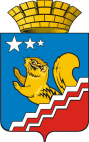 АДМИНИСТРАЦИЯ ВОЛЧАНСКОГО ГОРОДСКОГО ОКРУГАПРОТОКОЛзаочного заседанияАНТИТЕРРОРИСТИЧЕСКАЯ КОМИССИЯВОЛЧАНСКОГО ГОРОДСКОГО ОКРУГАот 21.12.2021г.                                                                                                    № 4Председатель - глава  Волчанского городского округа  Вервейн А.В.  Секретарь комиссии  -  Карелина Т.Б. - специалист 1 категории по ГО и ЧС, мобилизационной работе администрации Волчанского городского округаI. Об утверждении повестки заседания антитеррористической комиссии                                       в Волчанском городском округе                                                    И.В.БородулинаПо результатам голосования повестка дня заседания Комиссии утверждена.II. О мерах по предотвращению террористических угроз в период подготовки  и проведения мероприятий посвященных празднованию Нового года и Рождества Христова и о принимаемых мерах по повышению эффективности антитеррористической защищенности мест массового пребывания людей и религиозных объектов, в том числе задействованных в проведении важных  общественно-политических и спортивных мероприятийИ.В.БородулинаПринять к сведению доклад заместителя главы администрации Волчанского городского округа – Бородулиной И.В. «О принятых мерах органом местного самоуправления Волчанского городского округа при подготовке и проведении новогодних и рождественских праздников», начальника ОеП № 10 МО МВД России «Краснотурьинский»  Швед В.В. «О мерах по предотвращению террористических угроз в период подготовки и проведения мероприятий посвященных празднованию Нового года и Рождества Христова»2. Рекомендовать начальнику ОеП № 10 МО МВД России «Краснотурьинский» Швед В.В.:2.1.в целях обеспечения антитеррористической безопасности населения Волчанского округа, организовать проверку бесхозных и строящихся домов                 на территории Волчанского городского округа на предмет выявления самодельных взрывных устройств, взрывоопасных и других подозрительных предметов;Срок до 30.12.20212.2.организовать совместно с директорами школ, сотрудниками МКУК КДЦ, настоятелем храма «Николая Чудотворца» проверки объектов (территорий) на предмет их антитеррористической защищенности;Срок до 30.12.20212.3.организовать проверку готовности сотрудников полиции к реагированию на изменение оперативной обстановки на территории Волчанского городского округа. Срок до30.12.20212.4. Специалисту 1 категории отдела ГО и ЧС администрации Волчанского городского округа Карелиной Т.Б.: организовать разработку следующих нормативных актов с учётом действующего Указа Губернатора Свердловской области от 18.03.2020 № 100-УГ «О введении на территории Свердловской области режима повышенной готовности и принятии дополнительных мер по защите населения от новой коронавирусной инфекции (2019-nCoV)» и размещение на официальном сайте Волчанского городского округа сети «Интернет» следующих нормативных актов:- О порядке согласования и проведения мероприятий с применением пиротехнических изделий на территории Волчанского городского округа;- Об обеспечении комплексной безопасности населения в период проведения мероприятий, посвященных празднованию Нового года и Рождества Христова   в Волчанском городском округе.Срок до 25.12.20212.5. заместителю главы администрации Волчанского городского округа Бородулиной И.В. подготовить постановление главы Волчанского городского округа об усилении мер безопасности в праздничные и каникулярные дни.Срок до 25.12.2021По результатам голосования решения приняты единогласно.III. О состоянии АТЗ объектов топливно – энергетического комплекса, организаций, находящихся в муниципальной собственности и мерах по устранению  их недостатков  и по ее совершенствованию.Теняева Е.Г.По вопросу АТЗ объектов     топливно – энергетического комплекса, мерах по устранению их недостатков и по ее совершенствованию члены  антитеррористической комиссии в Волчанском городском округе решили заслушать директора МУП «ВТЭК» в 2021 году.Срок  I-III квартал 2022 года.Заместителю главы администрации Волчанского городского округа Бородулиной И.В. организовать осмотр организаций (территорий), находящихся в ведении ОМС Волчанского городского округа на предмет организации их антитеррористической защищенности. Принять меры к устранению выявленных нарушений.Срок до 25.12.2021обеспечить организацию и проведение инструктажей должностных лиц, ответственных за антитеррористическую безопасность подведомственных объектов,      о мерах безопасности при угрозе совершения террористических актов  и чрезвычайных ситуациях; Директору МУП «ВТЭК» Теняевой Е.Г. предоставить информацию в антитеррористическую комиссию в Волчанском городском округе о результатах организации исполнения п.3 протокола заочного совместного заседания антитеррористической комиссии в Свердловской области   и оперативного штаба в Свердловской области от 30.04.2020 № 2 (категорирование и паспортизация объектов водоснабжения Волчанского городского округа, включённых в перечень объектов водоснабжения и водоотведения на территории  Свердловской области, подлежащих категорированию, утвержденный  распоряжением Губернатора Свердловской области от 06.09.2019 № 199-РГ/ДСП "Об утверждении перечня объектов водоснабжения и водоотведения на территории Свердловской области, подлежащих категорированию").Срок до 30.12.2020По результатам голосования решения приняты единогласно.IV. О реализации Комплексного плана мероприятий по противодействию идеологии терроризма в Свердловской области с              дополнениями и изменениями на 2019-2023 годыТ.Б.Карелина, О.В.Адельфинская1.Принять к сведению доклады секретаря антитеррористической комиссии в Волчанском городском округе Карелиной Т.Б., начальника отдела образования Адельфинской О.В. «О реализации Комплексного плана мероприятий по противодействию идеологии терроризма в Свердловской области с дополнениями и изменениями на 2019 -2023 годы.2. Членам антитеррористической комиссии в Волчанском городском округе  и органу местного самоуправления Волчанского городского округа, в пределах имеющихся полномочий, принять меры к организации исполнения мероприятий Комплексного плана противодействия идеологии терроризма в Свердловской области с дополнениями и изменениями на 2019-2023 годы (далее – Комплексный план).Срок – постоянно.По результатам голосования решения приняты единогласно.V. О результатах деятельности антитеррористической комиссии в Волчанском  городском   округе в 2021 году, основных задачах и утверждении Плана работы АТК В Волчанском городском округе на 2022 годТ.Б.Карелина1.Принять к сведению доклад секретаря антитеррористической комиссии в Волчанском городском округе Карелиной Т.Б.2. Рекомендовать секретарю антитеррористической комиссии в Волчанском городском округе обеспечить в 2022 году своевременный сбор и предоставление в аппарат АТК в Свердловской области информации о ходе исполнений решений антитеррористической комиссии в Свердловской области и антитеррористической комиссии в Волчанском городском округе.      2.1. Утвердить план работы антитеррористической комиссии на 2022 год.       2.2. Считать исполненными и снять с контроля поручения, предусмотренные подпунктом 2.2, 2.3, 2.4, 2.5 пункта 2 вопроса IV протокола заседания антитеррористической комиссии в Волчанском городском округе от 18.06.2021г.  № 2 и поручения предусмотренные подпунктом 2.1, 2.2, пункта 2 и подпунктом 3.1. пункта 3 вопроса I, протокола заседания антитеррористической комиссии в Волчанском городском округе  от 27.08.2021 г. № 3.По результатам голосования решения приняты единогласно.О результатах исполнения мероприятий, указанных в настоящем протоколе, информировать секретаря антитеррористической комиссии Волчанского городского округа.Срок – не позднее трех рабочих дней со дня истечения срока исполнения соответствующего мероприятия.Контроль за исполнением настоящего протокола возложить на секретаря антитеррористической комиссии Волчанского городского округа.Председатель                                                                                  А.В.Вервейн